Selbstlernstation LEGO MindstormsProgramm: „Schwarzer Linie folgen“Das Programm lässt den Roboter einer schwarzen Linie folgen. Hierfür vergleicht der Farbsensor die Stärke des reflektierenden Lichts und lässt den Roboter dann der Linie entlangfahren.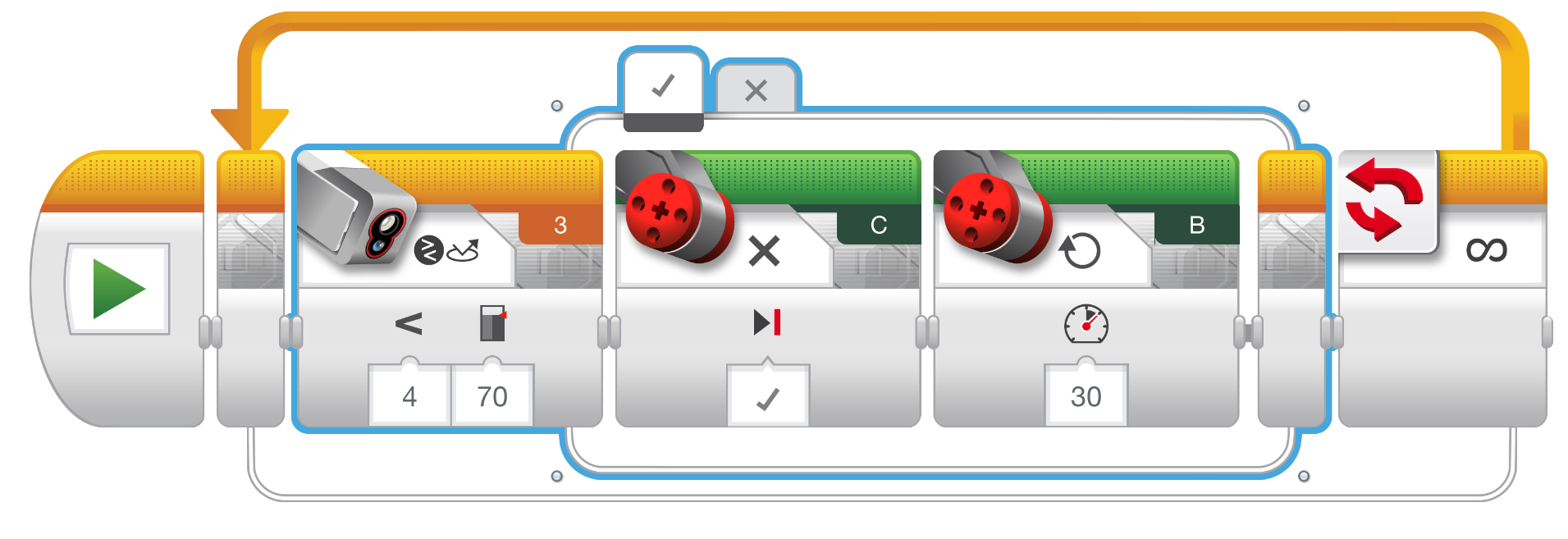 Tipp: falls es nicht klappt, mit dem Schwellenwert (hier 70) experimentieren. Je nach Lininenfarbe und und Dicke müssen hier Anpassungen vorgenommen werden.Line zum Folgen (auf A3 drucken, wenn möglich)